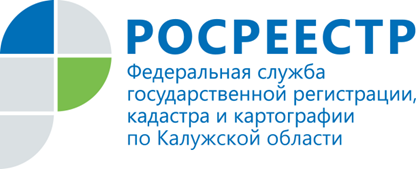 ПРЕСС-РЕЛИЗКак получить лицензию на выполнение геодезических и картографических работ. По итогам «горячей линии»Управлением Росреестра по Калужской области была  проведена горячая линия по вопросам осуществления государственного геодезического надзора и лицензирования геодезической и картографической деятельности.  На вопросы калужан ответила  заместитель начальника отдела геодезии, картографии, землеустройства, мониторинга земель и кадастровой оценки недвижимости  Управления Росреестра  по Калужской области Надежда Степина.Вопрос:    Хотим заняться геодезической и картографической деятельностью. Какие лицензионные требования предъявляются к соискателю лицензии?Ответ: Лицензионными требованиями, предъявляемыми к соискателю лицензии (лицензиату) на выполнение геодезических и картографических работ, являются: а) наличие у соискателя лицензии (лицензиата) принадлежащих ему на праве собственности или ином законном основании и необходимых зданий и (или) помещений, технических средств и оборудования, прошедших поверку (калибровку) в соответствии с Федеральным законом «Об обеспечении единства измерений» для выполнения работ, указанных в заявлении; б) наличие у юридического лица (соискателя лицензии, лицензиата) работников, заключивших с ним трудовые договоры для осуществления геодезических и картографических работ по должности в соответствии со штатным расписанием, имеющих высшее или среднее профессиональное образование по специальностям или направлениям подготовки, указанным в Приложении к Положению о лицензировании геодезической и картографической деятельности, утвержденному постановлением Правительства Российской Федерации от 28.10.2016 № 1099 (далее – Приложение), а также стаж работы не менее 1 года по соответствующей специальности или направлению подготовки; в) наличие у индивидуального предпринимателя (соискателя лицензии, лицензиата) высшего или среднего профессионального образования по специальностям или направлениям подготовки, указанным в Приложении, а также стаж работы не менее 1 года по соответствующей специальности или направлению подготовки; г) наличие у соискателя лицензии (лицензиата) системы производственного контроля, обеспечивающей осуществление контроля за соблюдением требований к геодезическим и картографическим работам и их результатам, установленным в соответствии с частью 4 статьи 5 Федерального закона «О геодезии, картографии и пространственных данных и о внесении изменений в отдельные законодательные акты Российской Федерации». Перечень необходимых документов определен статьей 13 Федерального закона от 04.05.2011 № 99-ФЗ «О лицензировании отдельных видов деятельности» и пунктом 6 Положения о лицензировании геодезической и картографической деятельности, утвержденного постановлением Правительства Российской Федерации от 28.10.2016 № 1099.Вопрос: Какие документы нужны для получения лицензии? Какова сумма государственной пошлины за предоставление лицензии?Ответ: для получения лицензии соискатель лицензии представляет в лицензирующий орган заявление о предоставлении лицензии. В соответствии со статьей 13 Федерального закона от 04.05.2011 № 99-ФЗ «О лицензировании отдельных видов деятельности» и пунктом 6 Положения о лицензировании геодезической и картографической деятельности, утвержденного постановлением Правительства Российской Федерации от 28.10.2016 № 1099, к заявлению о предоставлении лицензии прилагаются следующие документы:а) копии документов, подтверждающих наличие у индивидуального предпринимателя либо у работников юридического лица высшего или среднего профессионального образования по необходимым специальностям или направлениям подготовки, а также копии документов, подтверждающих наличие работников в штате организации, стаж работы индивидуального предпринимателя либо работников юридического лица по соответствующим специальностям или направлениям подготовки;б) копии документов, подтверждающих наличие у соискателя лицензии принадлежащих ему на праве собственности или на ином законном основании зданий и (или) помещений для осуществления заявленных работ, права на которые не зарегистрированы в Едином государственном реестре недвижимости (в случае, если такие права зарегистрированы в указанном реестре, - сведения об этих зданиях и (или) помещениях);в) копии документов, подтверждающих наличие у соискателя лицензии принадлежащих ему на праве собственности или на ином законном основании технических средств и оборудования, необходимых для проведения заявленных работ, с приложением свидетельств (сертификатов) об их поверке (калибровке), а также копии документов на используемые в этих технических средствах и оборудовании программные средства;г) копии документов об организации системы производственного контроля за соблюдением требований к выполнению геодезических и картографических работ и их результатам.д) опись прилагаемых документов.В соответствии с Федеральным Законом от 21.07.2014 № 221-ФЗ «О внесении изменений в главу 25.3 части второй Налогового кодекса Российской Федерации»государственная пошлина за предоставление лицензии составляет 7500 рублей.Вопрос: Как быстро Росреестр примет решение о предоставлении лицензии? Ответ: Согласно статье 14 Федерального закона от 04.05.2011 № 99-ФЗ «О лицензировании отдельных видов деятельности» срок принятия решения о предоставлении или об отказе в предоставлении лицензии не превышает 45 рабочих дней со дня получения территориальным органом Росреестра заявления о предоставлении лицензии и прилагаемых к нему документов от соискателя лицензии.Необходимо отметить, что действующим законодательством предусмотрена административная ответственность за осуществление предпринимательской деятельности без специального разрешения (лицензии), если такое разрешение (такая лицензия) обязательно (обязательна), влечет наложение административного штрафа на должностных лиц - от сорока до пятидесяти минимальных размеров оплаты труда с конфискацией изготовленной продукции, орудий производства и сырья или без таковой; на юридических лиц - от четырехсот до пятисот минимальных размеров оплаты труда с конфискацией изготовленной продукции, орудий производства и сырья или без таковой.